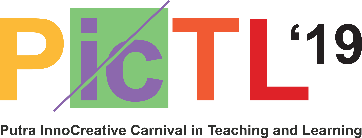 For group application, applicants need to clarify the role of each member. Eg: content expert, proofreader, instructional designer, content developer.DETAILS OF PROJECT/INITIATIVERATIONALE AND IMPACTD1.	What is the context or background of the PutraMOOC initiative? Maximum 200 wordsD2.	What is/are the objective-(s) of the PutraMOOC initiative?Maximum 100 wordsD3.	Why are they important to education?  Maximum 100 wordsD4.	Please state any advantages of your PutraMOOC initiative towards education and the community.  Maximum 100 wordsD5.	Explain how the PutraMOOC initiative will enhance students’ learning process.  Maximum 150 wordsD6.	Please describe the commercial value in terms of marketability or profitability of your PutraMOOC initiative (if any).  Maximum 150 wordsThis application must be submitted to: Centre for Academic Development (CADe)
4th Floor, Putra Canselori Building
Universiti Putra Malaysia 
43400 UPM Serdang
(UP:PICTL’19 Secretariat)         Note: Application closing date is on 30 August 2019 at 5.00 pm.APPLICATION FORMPUTRA INNOCREATIVE AWARDSBEST INNOCREATIVE EDUCATOR IN PUTRAMOOCType of Entry (Please tick √)DETAILS OF APPLICANTDETAILS OF APPLICANTDETAILS OF APPLICANTDETAILS OF APPLICANTNameStaff No.Designation Professor/ Associate Professor/ Senior Lecturer/ Lecturer/ Others (Please State)_________________Professor/ Associate Professor/ Senior Lecturer/ Lecturer/ Others (Please State)_________________Professor/ Associate Professor/ Senior Lecturer/ Lecturer/ Others (Please State)_________________PTJ Office Telephone No.Mobile Phone No.Office Facsimile No.E-mail AddressStatus of ServicePermanent/ContractPermanent/ContractPermanent/ContractDETAILS OF GROUP MEMBERS (IF APPLICABLE)DETAILS OF GROUP MEMBERS (IF APPLICABLE)DETAILS OF GROUP MEMBERS (IF APPLICABLE)DETAILS OF GROUP MEMBERS (IF APPLICABLE)DETAILS OF GROUP MEMBERS (IF APPLICABLE)No.NameStaff No.RolePTJ1234PutraMOOC Course NameLearning outcomes related to the PutraMOOC initiativeDECLARATION BY APPLICANTI declare that all statements made in this application form are correct and true.Endorsed by:	